	Application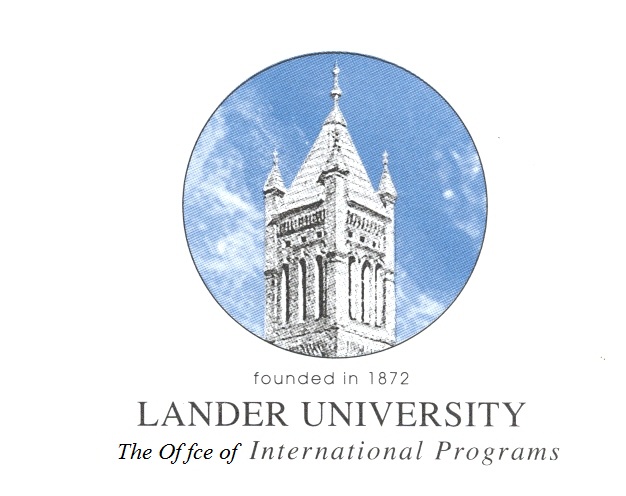 Type of Programs you are applying for:  2013 ASIA SUMMER STUDY PROGRAM TO CHINA & KOREA			 (  )2013 THAILAND SUMMER ENGLISH CAMP LEADERS 				 (  ) 2013 SEMETSER EXCHANGE PROGRAM AT UNIVERSITY OF INCHEON    	 (  ) Date: ________________________Full Name: ___________________________________________________________________L number: _______________________Address: _____________________________________________________________________Campus Phone: ________________________ Home Phone: ____________________________Check one:(  ) Faculty 	Dept: ______________________ Years in Service: _________________(  ) Student: Major: ______________________________________________________	(  ) Fresh.	(  ) Soph.	(  ) Jr.   (  ) Sr.	(  ) Grad Student: 	GPA _______Submit The Following Documents Along With This Application:Statement of purpose:  indicating the reason for wanting to participate and the expected benefits from the summer study program.A recent resume (Curriculum Vitae)A letters of recommendation:Student - at least one from a professorFaculty - one from your department headSend to:	To: Ms. Boyoung Roh		Office of International Programs                     Visit us at: 		Jackson Library 300                        http://international.lander.eduPhone: 388-8646broh@lander.edu